Руководителю МОУОРуководителю ТМСИнформационное письмоВ соответствии с планом научно-методической работы ГБОУ Краснодарского края ККИДППО на 2015 год Краснодарский краевой институт дополнительного профессионального педагогического образования объявляет о проведении краевого конкурса «Лучший сайт образовательной организации».Цели, задачи, порядок организации и проведения конкурса определены в положении (приложение).Контакты организатора: Фоминых Максим Артемович, старший преподаватель кафедры информационных технологий (по техническим и содержательным вопросам) тел. 8 (918) 695 83 87И. о. ректора института 	И. А. НикитинаИсп. Фоминых М. А. т. 8 (918) 695 83 87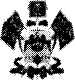 Министерство образованияи науки Краснодарского краяГосударственное бюджетное образовательное учреждениедополнительного профессионального образования Краснодарского краяКраснодарский краевой институтдополнительного профессиональногопедагогического образования(лицензия № 03537 от 16.03.2012 г.)Россия, 350080, г. Краснодар,ул. Сормовская,167тел./ф.: (861) 232-85-78e-mail: idppo@kubannet. ruИНН 2312062743№ _______ от __________________О проведении краевого конкурса«Лучший сайт образовательной организации»